24. TÜRK DÜNYASI ÇOCUK ŞÖLENİ KATILIM FORMU31 MAYIS - 07 HAZİRAN 2024Международный 24-ый детский фестиваль тюркских народов “Тюрк Дюньясы”31 мая - 07 июня 2024 годаNot: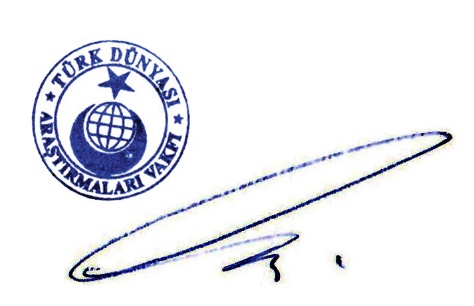 1. Bu formu en kısa zamanda (en geç 20 Aпреля 2024 tarihine kadar) doldurup bize ulaştırınız.2. İstanbul'a gidiş ve İstanbul'dan dönüş biletlerinizi, şölen tarihlerini dikkate alarak alınız.3. Şartnamede belirttiğimiz bayrak, broşür ve CD gibi malzemelerinizi getirmeyi ihmal etmeyiniz.Примечание:1. Заполните эту форму и вышлите нам (не позднее 20 Aпреля 2024 года).2. При приобретении билетов примите во внимание дату проведения фестиваля.3. Примите во внимание условие о флаге, брошюрах и CD-дисках, указанные в Положении о фестивале.Saadet Pınar YILDIRIMGenel Müdür ÜLKE - СТРАНА  ÜLKE KODU – КОД СТРАНЫ :  ŞEHİR - ΓOРՕД  ŞEHİR KODU- КОД ГОРОДА : GRUP ADI  НАЗВАНИЕ ГΡУППЫ (КОЛЛЕКТИВА)  FAKS - ФАКС : OYNANACAK OYUNUN ADI  НАЗВАНИЕ ТАНЦА  EV-İŞ TELEFONU - РАБ., ДОМ. ТЕЛЕФОН :  E-MAİL ADRESİ - ЭЛ.ПОЧТА :GRUBUNUZUN ÜYELERİNİN ADI SOYADIФАМИЛИЯ, ИМЯ УЧАСТНИКОВ ГРУППЫ (КОЛЛЕКТИВА)GRUBUNUZUN ÜYELERİNİN ADI SOYADIФАМИЛИЯ, ИМЯ УЧАСТНИКОВ ГРУППЫ (КОЛЛЕКТИВА)DOĞUM TARİHİДАΤА РОЖДЕНИЯDOĞUM TARİHİДАΤА РОЖДЕНИЯERKEKМУЖKIZЖЕНTELEFONΤΕЛΕФОНTELEFONΤΕЛΕФОНE-MAİL ADRESİЭЛ.ПОЧТАE-MAİL ADRESİЭЛ.ПОЧТА1-1-2-2-3-3-4-4-5-5-6-6-7-7-8-8-9-9-10-10-11-11-12-12-13-13-14-14-15. TÜRK DÜNYASI ÇOCUKLARI SES YARIŞMASINA KATILACAK ÖĞRENCİNİNУЧАСТНИК 15-го КОНКУРСА ВОКАЛЬНЫХ СОЛИСТОВ15. TÜRK DÜNYASI ÇOCUKLARI SES YARIŞMASINA KATILACAK ÖĞRENCİNİNУЧАСТНИК 15-го КОНКУРСА ВОКАЛЬНЫХ СОЛИСТОВ15. TÜRK DÜNYASI ÇOCUKLARI SES YARIŞMASINA KATILACAK ÖĞRENCİNİNУЧАСТНИК 15-го КОНКУРСА ВОКАЛЬНЫХ СОЛИСТОВ15. TÜRK DÜNYASI ÇOCUKLARI SES YARIŞMASINA KATILACAK ÖĞRENCİNİNУЧАСТНИК 15-го КОНКУРСА ВОКАЛЬНЫХ СОЛИСТОВ15. TÜRK DÜNYASI ÇOCUKLARI SES YARIŞMASINA KATILACAK ÖĞRENCİNİNУЧАСТНИК 15-го КОНКУРСА ВОКАЛЬНЫХ СОЛИСТОВ15. TÜRK DÜNYASI ÇOCUKLARI SES YARIŞMASINA KATILACAK ÖĞRENCİNİNУЧАСТНИК 15-го КОНКУРСА ВОКАЛЬНЫХ СОЛИСТОВ15. TÜRK DÜNYASI ÇOCUKLARI SES YARIŞMASINA KATILACAK ÖĞRENCİNİNУЧАСТНИК 15-го КОНКУРСА ВОКАЛЬНЫХ СОЛИСТОВ15. TÜRK DÜNYASI ÇOCUKLARI SES YARIŞMASINA KATILACAK ÖĞRENCİNİNУЧАСТНИК 15-го КОНКУРСА ВОКАЛЬНЫХ СОЛИСТОВ15. TÜRK DÜNYASI ÇOCUKLARI SES YARIŞMASINA KATILACAK ÖĞRENCİNİNУЧАСТНИК 15-го КОНКУРСА ВОКАЛЬНЫХ СОЛИСТОВ15. TÜRK DÜNYASI ÇOCUKLARI SES YARIŞMASINA KATILACAK ÖĞRENCİNİNУЧАСТНИК 15-го КОНКУРСА ВОКАЛЬНЫХ СОЛИСТОВADI SOYADIФ.И.О.ŞARKININ ADIНАЗВАНИЕ ПЕСНИŞARKININ ADIНАЗВАНИЕ ПЕСНИDOĞUM TARİHİДАΤА РОЖДЕНИЯDOĞUM TARİHİДАΤА РОЖДЕНИЯERKEKМУЖKIZЖЕНTELEFONΤΕЛΕФОНTELEFONΤΕЛΕФОНE-MAİL ADRESİЭЛ.ПОЧТА1- GRUP BAŞKANININ ADI SOYADIФАМИЛИЯ, ИМЯ руководителя коллективаDOĞUM TARİHİДАΤА РОЖДЕНИЯBAYМУЖBAYANЖЕНTELEFONΤΕЛΕФОНE-MAİL ADRESİЭЛ.ПОЧТА1-2-Geliş Tarihiniz / ДАТА ПРИБЫТИЯHavayolu / Sefer Sayısı - АВИАЛИНИИ/НОМЕР РЕЙСАGünü ve Saati / ДАТА И ВРЕМЯ ПРИБЫТИЯOtobüsünüzün şirketi, geliş günü, saati ve yeri /ФИРМА АВΤОБУСА, ДАТА, ВРЕМЯ И МЕСТО ПРИБЫтИЯ